Place les mots au bon endroitPlace les mots au bon endroitPRENOM :Lecture 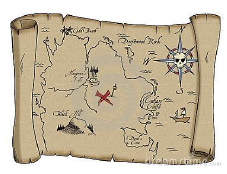 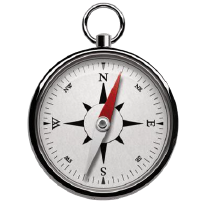 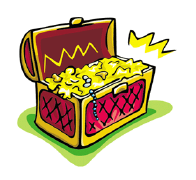 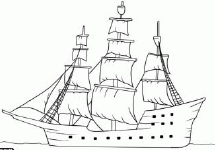 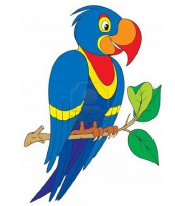 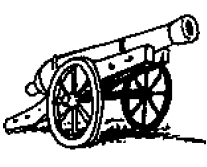 perroquetcartecanonbateautrésorboussolePRENOM :Lecture perroquetcartecanonbateautrésorboussole